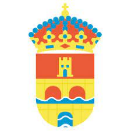 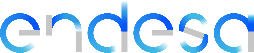 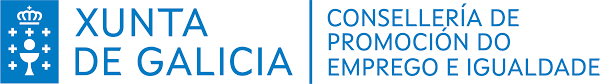 SOLICITUD DE INSCRIPCIÓN EN ACCIONES FORMATIVAS VINCULADAS AL CONVENIO DE TRANSICIÓN JUSTA DE LA CENTRAL TÉRMICA DE AS PONTESNombre y Apellidos: _______________________________________________DNI/NIE________________________ Fecha de nacimiento________________Municipio de empadronamiento ______________________________________Tfno. _________________Email: _____________________________________Documentación a adjuntar:Para todos los solicitantes:Fotocopia del DNI.Para solicitantes no inscritos en la BTJ:Certificado de demandante de empleo.Certificado/volante de empadronamiento extendido con una antigüedad máxima de 2 meses._____________________________________________________________________________________________________INFORMACIÓN DE PROTECCIÓN DE DATOS PERSONALESLos datos personales recogidos en este formulario serán tratados por Endesa Generación S.A. como responsable del tratamiento, de acuerdo con lo dispuesto en la Ley Orgánica 3/2018 de 5 de diciembre, de Protección de Datos Personales y Garantía de Derechos Digitales y el Reglamento (UE) 2016/679, con la finalidad de gestionar su solicitud de inscripción en las acciones formativas, en base a su consentimiento.Endesa Generación S.A. ha encargado la selección de candidatos para participar en los cursos, su desarrollo y el control y seguimiento de los alumnos que finalizan favorablemente el curso, incluyendo la realización de encuestas de satisfacción de las actividades realizadas, a SGS TECNOS S.A.U. y a QUIRON PREVENCIÓN, S.L.U. quien tendrá la condición de encargado del tratamiento. Con la firma de este formulario autoriza a Endesa Generación S.A. (quien puede encomendar esta misión a SGS TECNOS S.A.U y a QUIRÓN PREVENCIÓN, S.L.U) a informar de mi participación en los cursos al Instituto de Transición Justa, dependiente del Ministerio de Transición Ecológica y el Reto Demográfico, y a la empresa que resulte adjudicataria de las obras de desmantelamiento (y, en su caso, a empresas Auditoras), con la única y exclusiva finalidad de llevar a cabo las medidas necesarias para impulsar la recuperación económica y social en las zonas de transición justa afectadas por el cierre de la Central Térmica, así como con la finalidad de formalizar las futuras contrataciones. Una vez conseguida esta finalidad, los datos únicamente serán conservados en situación de bloqueo durante el periodo en el que puedan ser necesarios para el ejercicio o la defensa frente a acciones administrativas o judiciales y solo podrán ser desbloqueados y tratados de nuevo por este motivo.Puede ejercer sus derechos de acceso, rectificación, supresión, oposición, limitación del tratamiento y portabilidad de los datos, dirigiendo un escrito a la Atención de Protección de datos, mediante correo postal, a la dirección Endesa Generación S.A. en Avenida de la Borbolla, 5, Sevilla. Asimismo, se reconoce el derecho a presentar una reclamación ante la Agencia Española de Protección de Datos.Fecha y Firma._________________________Desempleado:    SI         NO(Inscrito como demandante de empleo)Inscrito en la Bolsa de Transición JustaSI       NO         Núm. Inscripción: ____________Preferencia de turno parte teórica (*)      Mañana        Tarde(*) Se tratará de respetar en la medida de lo posible, siempre y cuando el nº de plazas previstas lo permitaPreferencia de fechas (*)Preferencia de turno parte teórica (*)      Mañana        Tarde(*) Se tratará de respetar en la medida de lo posible, siempre y cuando el nº de plazas previstas lo permitaNº pie (para calzado EPI):________